Домашняя контрольная работа №5по теме «Соотношения между сторонами и углами треугольника»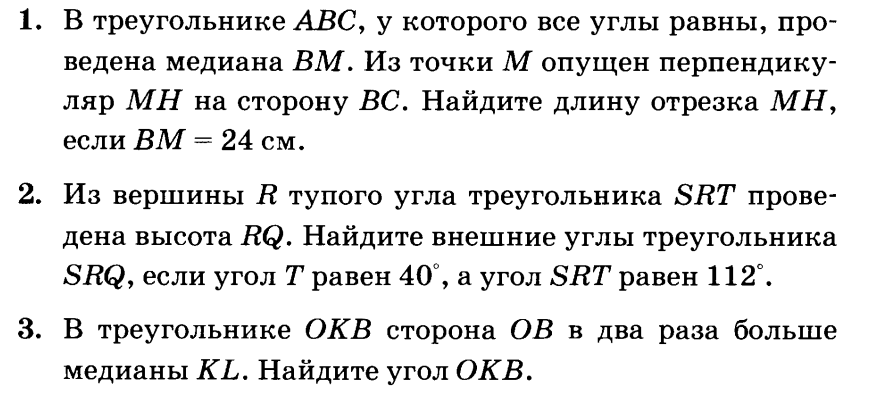 